Nomor 		: Un.03/KS.01.7/1101/2017						21 Maret 2017Lampiran 	: 1 (satu) bendelPerihal 		: Permintaan Informasi Harga 						Kepada Yth. ............................................................................................di‘- T e m p a t – Dengan hormat,.Sehubungan dengan rencana realisasi pelaksanaan pekerjaan Pengadaan Bahan Praktikum Pendidikan Dokter Fakultas Kedokteran dan Ilmu-Ilmu Kesehatan Universitas Islam Negeri (UIN) Maulana Malik Ibrahim Malang, bersama ini kami bermaksud agar perusahaan saudara memberikan informasi tentang Harga Barang sesuai dengan Rincian Anggaran Biaya (RAB) yang kami lampirkan dalam surat ini.Informasi harga yang saudara berikan, akan kami jadikan dasar penentuan Harga Perkiraan Sendiri (HPS) lelang.Kami harap data barang dapat kami terima paling lambat pada :Hari			: JumatTanggal		: 24 Maret 2017Pukul			: 13.00 WIBTempat 		: Kantor Unit Layanan PengadaanLantai II Gedung Rektorat UIN Maulana Malik Ibrahim Malang Jl. Gajayana No. 50 Malang (0341) 570886Surat tentang informasi harga barang tersebut, ditujukan:Kepada Yth:Pejabat Pembuat Komitmen FKIK Universitas Islam Negeri Maulana Malik Ibrahim MalangJalan Gajayana No. 50 MalangAdapun informasi harga tersebut bisa dikirim via e-mail ke : ulp@uin-malang.ac.id atau ulp_uinmalang@kemenag.go.id atau bisa dikirim langsung ke kantor ULP atau di Fax ke (0341) 570886Demikian atas perhatian dan kerjasamanya yang baik, kami sampaikan terima kasih.

Pejabat Pembuat Komitmen,Ach. Nashichuddin, MANIP 19730705 200003 1 002Lampiran	 : Surat Permintaan Informasi Harga 	Nomor 		: Un.03/KS.01.7/1101/2017	Tanggal 	: 21 Maret 2017Rincian Anggaran Biaya (RAB)Pekerjaan 	: 	Pengadaan Bahan Praktikum Pendidikan DokterLokasi	: 	Universitas Islam Negeri (UIN) Maulana Malik Ibrahim MalangTahun Anggaran 	: 	2017NB : *)Harga sudah termasuk  pajakPejabat Pembuat Komitmen,		Ach. Nashichuddin, MA  NIP 19730705 200003 1 002  KEMENTERIAN AGAMA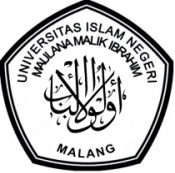 UNIVERSITAS ISLAM NEGERI MAULANA MALIK IBRAHIM MALANGJl. Gajayana No. 50 Malang 65144,  Telp. (0341) 551354, Fax. (0341) 572533 Website : www.uin-malang.ac.id E-mail : info@uin-malang.ac.idNoNama BarangSpesifikasiVolumeVolumeVolumeHarga Satuan (Rp)Jumlah (Rp)Jumlah (Rp)1.Preparat Patologi Jaringan dan Organ Manusia 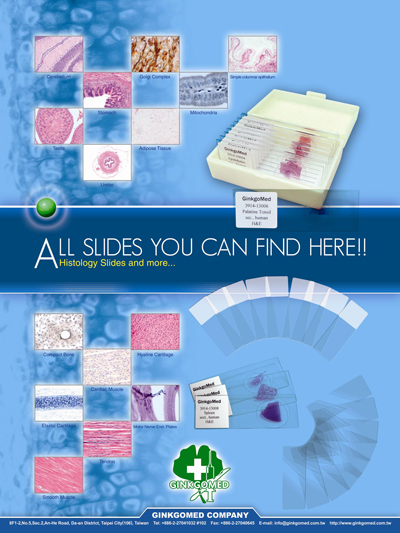 Cytology and Histology Teaching Slides ex. Ginkgomed Company. Concise set histology slides. It covers a full range of cells, tissues and organs of human body to be studied in the course of histology. There are 16 slides per set, including:5set…………..…………..…………..…………..JumlahJumlahJumlahJumlahJumlahJumlahJumlah…………..Terbilang :Terbilang :Terbilang :Terbilang :Terbilang :Terbilang :Terbilang :